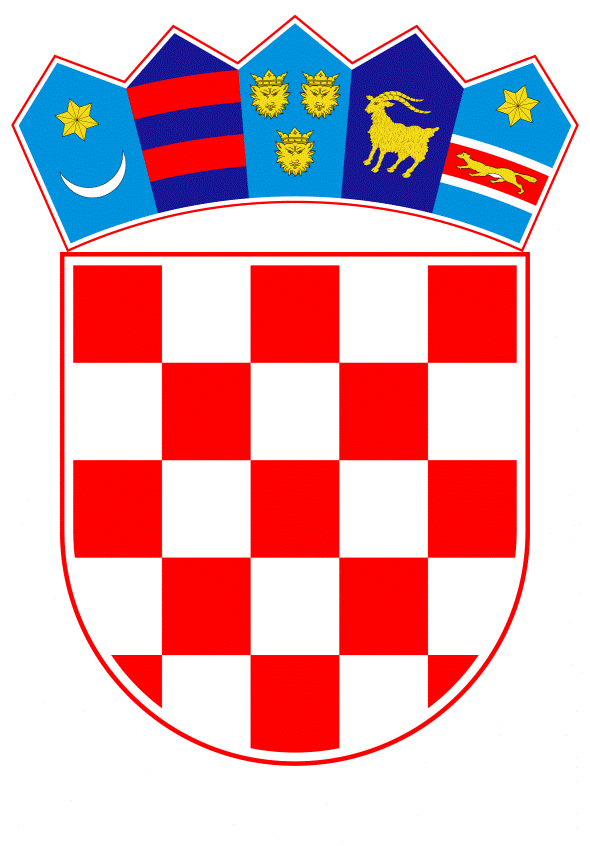 VLADA REPUBLIKE HRVATSKEZagreb, 21. veljače 2019.______________________________________________________________________________________________________________________________________________________________________________________________________________________________Banski dvori | Trg Sv. Marka 2  | 10000 Zagreb | tel. 01 4569 222 | vlada.gov.hrPRIJEDLOGVLADA REPUBLIKE HRVATSKEKlasa: Urbroj: Zagreb, PREDSJEDNIKU HRVATSKOGA SABORAPredmet: 	Izvješće o radu Vijeća za vodne usluge za 2017. - mišljenje Vlade Veza:		Pismo Hrvatskoga sabora, klase: 021-12/19-09/04, urbroja: 65-19-03, od 23. siječnja 2019. godineNa temelju članka 122. stavka 2. Poslovnika Hrvatskoga sabora (Narodne novine, br. 81/13, 113/16 i 69/17), Vlada Republike Hrvatske o Izvješću o radu Vijeća za vodne usluge za 2017., daje sljedeće M I Š L J E N J E Vlada Republike Hrvatske predlaže Hrvatskome saboru da prihvati Izvješće o radu Vijeća za vodne usluge za 2017., koje je predsjedniku Hrvatskoga sabora podnijelo Vijeće za vodne usluge aktom, klase: 325-11/18-01/01, urbroja: 346-99-0336-19-4, od 21. siječnja 2019. godine, uz sljedeću napomenu:U točki 1.4 „Financiranje Vijeća“ se navodi da su u Državnom proračunu Republike Hrvatske za 2017. godinu i projekcijama za 2018. i 2019. godinu, na razdjelu Ministarstva zaštite okoliša i energetike, na aktivnosti A784034 Vijeće za vodne usluge, sredstva za rad Vijeća za vodne usluge planirana u iznosu od 860.000,00 kuna umjesto u iznosu od 680.000,00 kuna.Za svoje predstavnike, koji će u vezi s iznesenim mišljenjem biti nazočni na sjednicama Hrvatskog sabora i njegovih radnih tijela, Vlada je odredila dr. sc. Tomislava Ćorića, ministra zaštite okoliša i energetike, te dr. sc. Marija Šiljega, Milu Horvata i Ivu Milatića, državne tajnike u Ministarstvu zaštite okoliša i energetike. PREDSJEDNIKmr. sc. Andrej Plenković Predlagatelj:Ministarstvo zaštite okoliša i energetikePredmet:Izvješća o radu Vijeća za vodne usluge za 2017. - mišljenje Vlade